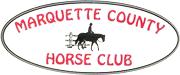 MCHC June 8-10 2018 Class SponsorshipsThank-you for helping support our Club! All sponsors will be announced during the duration of the horse show from Friday through Sunday of the Horse show weekend. Class Sponsorship lists will be posted in all horse barns, as well as available in the registration/announcers booth near the horse arena. □ YES!  I will sponsor 	   classes at $20 each for the 2017 MCHC UPHA Horse ShowMail payment (checks payable to MCHC) and forms: Lisa Pellegrini, P.O. Box 104, Gwinn 49841.** **Please select at least three classes, and number them in order of preference.  If all the classes you have selected are already sponsored, show management will select a class for you.
Name:  													 Mailing Address: 											City, State, Zip: 												Email Address: 												Message to be announced (optional): 																						__ Hunter in Hand__ Weanlings and Yearlings Halter
__ Mares & Geldings 2 & 3
__ Mares 4 & Over
__ Geldings 4 & Over
__ Miniature Horse- Any sex/age
__ Color Halter Class, Open
__ Solid Halter Class, Open
__ Showmanship – Juvenile (3 -13)
__ Showmanship - Junior (14 - 25)
__ Showmanship - Senior (26 & Over)
__ Miniature Horse Trail
__ Lead Line Trail (Ages 3 - 10)
__ Lead Line (Ages 3 - 10)
__ Pleasure Driving
__ Junior Horse English Pleasure
__ Senior Horse English Pleasure__ English Pleasure Juvenile (3 -13)
__ English Pleasure Junior (14 - 25)
__ English Pleasure 26 & Over__ English Equitation Juvenile (3 -13)
__ English Equitation Junior (14 - 25)
__ English Equitation Senior (26 & Over)__ Trail 18 & Under
__ Trail 19 & Over__ Walk/Trot - Open
__ Walk/Trot– Pleasure Open __ Junior Horse Western Pleasure
__ Senior Horse Western Pleasure__ Western Pleasure Juvenile (3 -13)
__ Western Pleasure Junior (14 - 25)
__ Western Pleasure Senior (26 & Over)__ Western Horsemanship Juvenile (3 -13)
__ Western Horsemanship Junior (14 - 25)
__ Western Horsemanship Senior (26 & Over)
__ Western Riding - Open
__ Reining – Open__ Ranch Horse Western Pleasure__ Barrels Juvenile  (3 - 13)
__ Barrels Junior (14 - 25)
__ Barrels Senior (26 & Over)
__ Midwest Flags Open
__ Homerun - Open
__ Plug Race Juvenile (3 - 13)
__ Plug Race Junior (14 - 25)
__ Plug Race Senior (26 & Over)
__ Scuda Hole - Open
__ Pole Bending Juvenile (3 - 13)
__ Pole Bending Junior (14 - 25)
__ Pole Bending Senior (26 & Over)
__ Stakes Race - Open